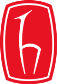 HACETTEPE ÜNİVERSİTESİATATÜRK İLKELERİ VE İNKILÂP TARİHİ ENSTİTÜSÜAtatürk İlkeleri ve İnkılap Tarihi Dersi Şube Değişikliği FormuÖğrenci Bilgileri          2-Ders Bilgileri:    Yukarıda bilgileri verilen öğrencinin Atatürk İlkeleri ve İnkılâp Tarihi dersi için sevhen seçmiş olduğu ders ve şube kodlarının belirtildiği şekilde düzeltilmesi için gereğini saygılarımla arz ederim.  …/…/2024   Öğrencinin    Adı Soyadı         İmzaAdı:Fakülte:Soyadı:Bölüm:Numarası:YılıTelefonu:DönemiDersin AdıEski Ders ve Şube KoduYeni Ders ve Şube Kodu